Опубликовано 20.08.2021г.Спортивное развлечение,  посвященное «Дню физкультурника».Цель:Повысить интерес к физической культуре и здоровому образу жизни. Задачи:-Развивать интерес к спортивным играм, укреплять здоровье;-Активизировать двигательную деятельность детей, развивать  ловкость, быстроту, умение координировать движения; -Воспитывать чувства коллективизма, умение играть в команде, сопереживать;-Развивать выдержку и внимание в играх и эстафетах;-Создать радостное, эмоциональное настроение.Оборудование: 2 мяча, 2обруча, 6 конусов, 30 пластмассовых шариков, 4 корзины, магнитофон, флажки для оценки эстафет.Ход мероприятия.Воспитатель:На спортивную площадкуПриглашаю всех сейчасПраздник спорта и здоровьяНачинается у нас.Дети под звуки спортивного марша заходят в зал.Воспитатель:  завтра 14 августа  вся страна будет отмечать «День физкультурника»Спорт, ребятам , всем нужен, со спортом надо дружить.Спорт-это помощникСпорт-это здоровьеСпорт- это игра.Всем участникам-УРА!Звучит музыка. Выбегает Айболитовна с медвежонком Неболейкой.Айболитовна: Подождите, подождите, к вам на праздник я спешуИзвинения прошу за опоздание.Я лечила своих зверушек, потому и задержалась.Здравствуйте детишки девчонки и мальчишки! Вы узнали меня? Южный ветер  мне вчера рассказал, что в детском саду 37 самые ловкие и шустрые ребята! Это правда? Да!Дети, вы любите физкультуру?Любите бегать и скакать?Любите играть?  Ответы детей.Что б расти и закалятьсяНе по дням, а по часам.Физкультурой заниматься,Заниматься надо вам.Дети читают стихи о пользе физкультуры и спорта.Воспитатель:       Сегодня встречаются для участия в соревновании 2 команды: «Морские котики» и «Чайки».Команды докажут, что они достойны называться «Чемпионами».Команды поприветсвуйте друг друга.Дети :всем, всем физкульт-привет!Воспитатель: желаю успехов обеим командам.  Перед соревнованиями необходимо хорошенько размяться.(Физкульт-разминка под муз. сопровождение).1эстафета: «Кто быстрее»Чтоб проворным стать атлетомВот Вам первая эстафета!Будем бегать быстро, дружноПобедить вам очень нужно.(Добежать до конуса и вернуться к своей команде).2 эстафета:       Начнем с загадки.Бьют его рукой и палкойНикому его не жалко.А за что беднягу бьютА за то, что он надут!Дети:  это мяч! «Шустрый мяч». (Дети встают друг за другом  1-й участник передаёт мяч сзади стоящему ребёнку. Последний поднимает мяч над головой, бежит и встаёт впереди колонны).Воспитатеь: Вы все отлично справились. Сейчас немножко отдохните, присаживайтесь на стульчики. Помогите мне найти слова, которые пропали из этого стихотворения.Поможете? Тогда внимательно слушайте.-Вот разбежался быстро кто тоИ без мяча влетел (в ворота)- Саша мяч ногою хлопИ угодил он Ване (в лоб)Хохочет весело мальчишкаНа лбу растёт большая (шишка)-Но Ване шишка нипочём,Опять бежит он за (мячом)Ребята, вы отдохнули? Продолжим участие в эстафетах? Тогда выходим на старт.3 эстафета:»Весёлые паровозики».(Первый участник обегает конус и возвращается к своей команде, к нему прицепляется второй участник обегают конус вдвоём, затем третий,  и т.д.  пока вся команда паровозиком вернётся к старту).  4 эстафета:Друг за другом нужно встатьВ руки крепко шарик взятьКонусы на пути стоят,Нужно их вам обежать.Змейкой конусы обегайИ в корзинку шар бросай.Там его ты  оставляйИ быстро эстафету передай.Молодцы  ребята.Сейчас я  загадаю вам загадки, связанные со спортом.-Если бросить, он подскачет.Бросить снова, мчится  вскачь,Ну, конечно- это………….(мяч)-Спортсмены лишь лучшие на пьедестале,Вручают торжественно им……(медали)-То вприпрыжку, то вприсядкуДети делают…….(зарядку)Как солдата нет без пушки,Хоккеиста нет без….(клюшки)Со спортом надо всем дружитьИ своей дружбой дорожить.Айболитовна: а сейчас подведём итоги, у какой команды флажков больше, все вместе дружно считаем. Медвежонок Неболейка:  Ура! Победила дружба. А давайте все   вместе станцуем танец «Дружба». Айболитовна: Занимайтесь физкультурой, укрепляйте своё здоровье, развивайте силу и выносливость! Будьте здоровы!А мне пора возвращаться к своим зверятам. До свидания!Воспитатель:Вот и закончился наш праздник. Победила дружба.Подкрепимся витаминами, которые принесли наши гости.                                    Составила                                      воспитатель: Матусяк И. М.                                     МДОУ  д/с. № 37 «Морячок»                            г.  Ярославль, 2021 год.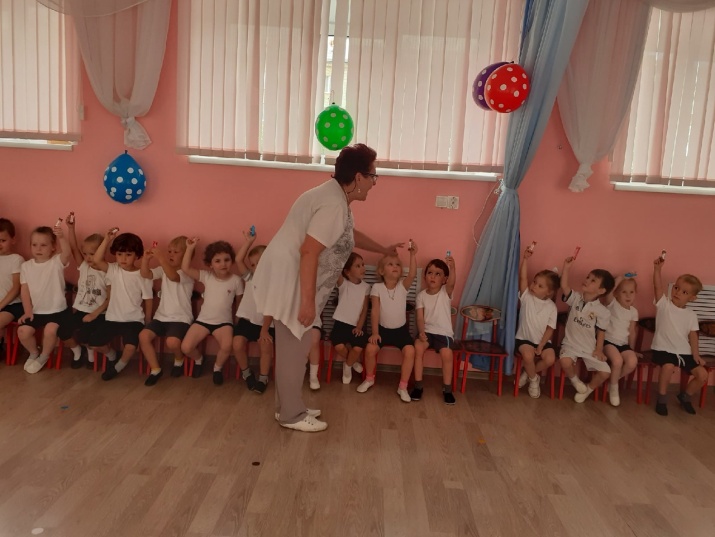 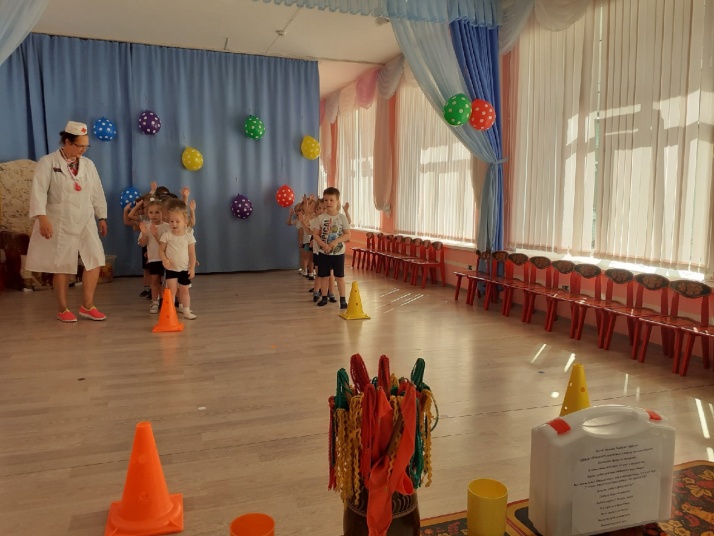 